Раздел 4Схема расположения границ публичного сервитута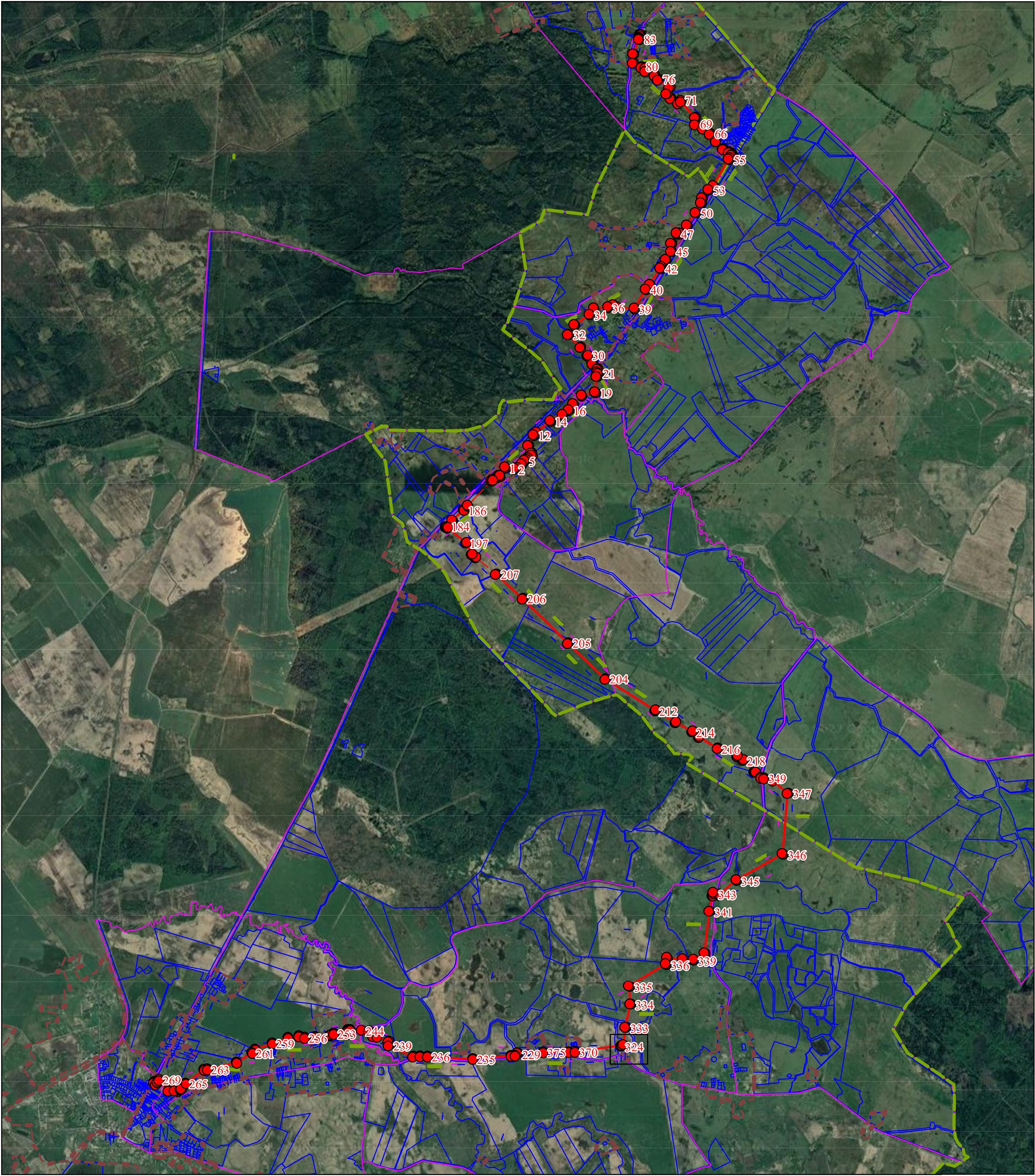 Условные обозначения:Масштаб 1:45000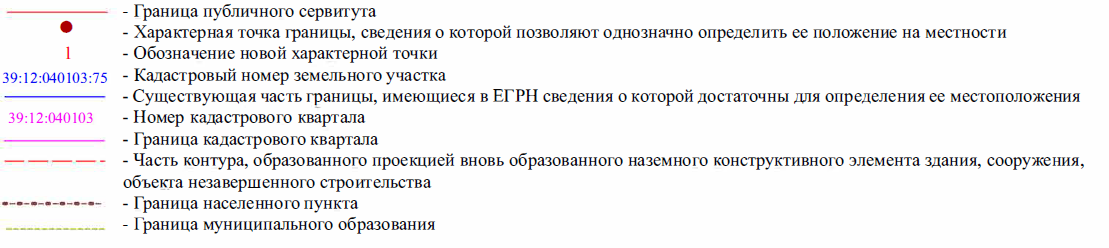 